INFORMACJE  DOT. KONFERENCJIKoszt konferencji -  bez noclegu :dla członków Okręgowej Izby Pielęgniarek i Położnych w Gdańsku – 50zl.dla pozostałych uczestników  koszt konferencji – 250 zł. Opłata obejmuje:Udział w wykładach , przerwy kawowe, dwa obiady, CertyfikatKONTO : ING Bank Śląski SA93 1050 1764 1000 0090 3024 7622Z dopiskiem: Konferencja RzecznikaUWAGA :  decyduje kolejność zgłoszeń !Zgłoszenie na załączonej Karcie Zgłoszeń wysyłać należy na adres e-mailowy: iodo@oipip.gda.plwraz z ewentualnym potwierdzeniem opłaty konferencji UWAGA : Rezerwacja hotelu indywidualnie!!!Rezerwacja noclegów na hasło ,, Konferencja  rzecznika”  bezpośrednio w Hotelu Novotel Gdańsk Marina  tel. (058) 558 91 11, lub (058) 558 91 12,  www.novotel.com. Wynegocjowane ceny dla uczestników konferencji :Miejsce w pokoju 2 osobowym/doba koszt 170 zł od osoby ze śniadaniemPokój 1 osobowy/doba koszt 300 zł ze śniadaniemW razie pytańKONTAKT:Jolanta StachowiczOkręgowa Izba Pielęgniarek i Położnych Gdańskul. Wyczółkowskiego 17atel. 58 320 06 81  ,602 485 607 PROGRAM KONFERENCJI SZKOLENIOWEJOD PEDIATRII DO GERIATRII - WYZWANIA I SZANSE W ASPEKCIE SKOORDYNOWANEJ OPIEKI ZDROWOTNEJ. ZAGROŻENIA W PRACY PIELĘGNIARKI I POŁOŻNEJw dniu 24-25 października 2019 r.Miejsce Konferencji: Hotel Novotel Marina Gdańsk, ul. Jelitkowska 20.			Godzina 8.0024 października 2019 r. 25 października 2019 r.REJESTRACJA  7.30 - 8.00   UWAGA ! CERTYFIKATY  BĘDĄ WYDAWANE PO ZAKOŃCZENIU KONFERENCJI !OKRĘGOWY RZECZNIK ODPOWIEDZIALNOŚCI ZAWODOWEJ PIELĘGNIAREK I POŁOŻNYCH  w GDAŃSKUOKRĘGOWA RADA PIELĘGNIAREK I POŁOŻNYCH W GDAŃSKUKARTA ZGŁOSZENIA 
UCZESTNICTWA W KONFERENCJI RZECZNIKA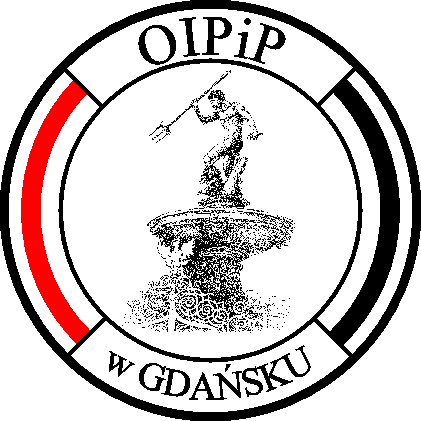 „OD PEDIATRII DO GERIATRII - WYZWANIA I SZANSE W ASPEKCIE SKOORDYNOWANEJ OPIEKI ZDROWOTNEJ.ZAGROŻENIA W PRACY PIELĘGNIARKI I POŁOŻNEJ”Termin: 24-25 Października 2019r.Miejsce: Gdańsk ,ul. Jelitkowska 20,  Hotel Novotel Marina.Wyrażam zgodę na przetwarzanie danych osobowych wyłącznie w obrębie organizacji i przeprowadzenia w/w konferencji, do wystawienia certyfikatu włącznie, przez Okręgową Izbę Pielęgniarek i Położnych w Gdańsku, 80-147 Gdańsk, Wyczółkowskiego 17A, zgodnie z ustawą z dnia 10.05.2018 r. o ochronie danych osobowych. Wyrażam zgodę na wykorzystanie mojego wizerunku na potrzebę przedstawienia fotorelacji z w/w konferencji w biuletynie Okręgowej Izby Pielęgniarek i Położnych w Gdańsku, oraz na stronie internetowej oipip.gda.pl              miejscowość, data                                                        podpis 8.00 – 8.30Rejestracja uczestników konferencji8.30 - 8.40Otwarcie konferencji –mgr Anna Zaremba-Duszota Okręgowy Rzecznik Odpowiedzialności Zawodowej Pielęgniarek   i Położnych w Gdańsku, mgr Anna Czarnecka – Przewodnicząca ORPiPw Gdańsku08.40 – 9.10mgr Anna Czarnecka Przewodnicząca Okręgowej Rady Pielęgniarek i Położnych w Gdańsku – ,,Istota i moc Samorządu Zawodowego Pielęgniarek i Położnych”09.10 – 9.50dr n. med. Grażyna Rogala – Pawelczyk NRzOZ PiP w Warszawie, PWSZ im. Jana Grodka w Sanoku – Prorektor -,,Profesjonalizm Pielęgniarki , Położnej.
Prewencja wykroczeń zawodowych”.09.50 – 10.20Krystyna Ptok -Przewodnicząca Ogólnopolskiego Związku Zawodowego Pielęgniarek i Położnych - ,,Wpływ poziomu zatrudnienia Pielęgniarek i Położnych na zdarzenia niepożądane na podst. badań”.10.20 – 10.30Dyskusja10.30– 10.50mgr Ewa Sacharczuk –Oddziałowa Oddz. Kardiologii Dziecięcej i Wad Wrodzonych Serca- Uniwersyteckie Centrum Kliniczne w Gdańsku - ,,Mały Pacjent duża odpowiedzialność”.10.50 – 11.20Przerwa kawowa11.20 – 11.50Jolanta Zając – ,,Opieka nad dziećmi i młodzieżą w środowisku nauczania  i wychowania w świetle obowiązujących przepisów. mgr Halina Nowik- Przewodnicząca ORPiP w Elblągu -,,Problemy w medycynie szkolnej”.11.50– 12.20mgr Alicja Stanikowska – Konsultant Wojewódzki woj. Wielkopolskiego -"Zasady udzielania świadczeń zdrowotnych przez pielęgniarkę i położną poz w świetle posiadanych kompetencji,  zgodnie z obowiązującymi zapisami prawnymi". 12.20-12.30Pytania , dyskusja12.30 – 13.30 radca prawny  Paweł Strzelec – Członek Sądu Dyscyplinarnego Okręgowej Izby Radców Prawnych w Lublinie ,,Ochrona prawna personelu medycznego w przypadkach agresji pacjenta oraz osób trzecich .Hejt w internecie”.13.30 – 14.30Obiad14.30– 14.45Gabriela Depka-Wierzbicka – Inter Polska „Odpowiedzialność prawna pielęgniarki położnej w świetle praw pacjenta”.14.45 – 15.15mgr Tomasz Aszyk- Z-ca ORzOZ w Gdańsku ,,Dokumentacja pielęgniarki na sali operacyjnej .Kwalifikacje i kompetencje pielęgniarki w terapii bólu ostrego”.   15.15 -15.45Karolina Tomaszewska - ,,Odrębność pracy Pielęgniarki w hospicjach stacjonarnych, domowych”.15.45– 16.15mgr Ewa Mędrek -Kierownik ZOL w Prabutach, Przewodnicząca Kom. ds.opieki długoterminowe, wykładowca Powiślańskiej Szkoły Wyższej w Kwidzynie -,,Uwarunkowania medyczne i prawne w zakresie opieki długoterminowej”.16.15 -16.30Dyskusja ,pytania. Zamknięcie 1-szego dnia Konferencji08.00 – 09.00mgr piel. pilot Kajetan Gawarecki – „Błąd pielęgniarki, położnej czy błąd systemu? Czyli czego medycyna może się nauczyć od lotnictwa”  09.00 – 10.00Sędzia Rafał Terlecki Prezes Sądu Okręgowego w Gdańsku- „Pielęgniarka, Pielęgniarz, Położna, Położny – zawody prawem regulowane. Co to znaczy i co z tego wynika….”10.00 – 10.30dr n.med. Anna Małecka -Dubiela -Krajowy Konsultant w dziedzinie pielęgniarstwa ratunkowego – ,,Rola i zadania pielęgniarki triage w szpitalnych oddziałach ratunkowych”.10.30 – 11.00Przerwa kawowa11.00 – 12.30dr n.praw  Maciej Gibiński – Centrum Doradcze Prawa Medyczne Kraków ,,Prowadzenie dokumentacji medycznej w zakresie RODO, udzielanie zgód- odpowiedzialność zawodowa Pielęgniarek i Położnych”.12.30– 13.30dr n.ekon.Greta Kanowik Dyrektor Departamentu Pielęgniarek i PołożnychMinisterstwo Zdrowia ,,Zmiany Systemowe .Przyszłość zawodów Pielęgniarek i Położnych w oparciu o projekty.”13.30– 14.00 mgr Anna Zaremba OROZ w Gdańsku – ,,Co zrobić aby zawód pielęgniarki i położnej byłyby to zawody bezpieczne , odpowiedzialne? ”13.30 – 13.40Podsumowanie i zamknięcie  konferencji – mgr Anna Czarnecka Przewodnicząca ORPiP w Gdańsku , mgr Anna Zaremba OROZ w Gdańsku.13.40 ROZDANIE CERTYFIKATÓW13.40ObiadNazwisko i ImięNr Prawa Wykonywania ZawoduMiejsce pracy, stanowiskoDane do wystawienia rachunku (jeśli Osoba wymaga)Nazwisko i imię(Nazwa instytucji)Nazwisko i imię(Nazwa instytucji)Nazwisko i imię(Nazwa instytucji)Dane do wystawienia rachunku (jeśli Osoba wymaga)UlicaUlicaNr. domuDane do wystawienia rachunku (jeśli Osoba wymaga)Kod pocztowyMiejscowośćMiejscowośćDane do wystawienia rachunku (jeśli Osoba wymaga)NIP/RegonTelefon Telefon Warunki UczestnictwaDla Członków OIPiP w Gdańsku konferencja  płatna 50 zł, Dla pozostałych osób opłata wynosi 250 zł Dane do przelewu : Okręgowa Izba Pielęgniarek i Położnych w Gdańsku, Ul. Wyczółkowskiego 17A  z tytułem „Konferencja Rzecznika” na nr konta: 93 1050 1764 1000 0090 3024 7622Potwierdzenie przelewu należy przesłać wraz z kartą zgłoszeniową do dnia 15.10.2019r. ( decyduje kolejność zgłoszeń) na adres : IODO@OIPIP.GDA.PLDla Członków OIPiP w Gdańsku konferencja  płatna 50 zł, Dla pozostałych osób opłata wynosi 250 zł Dane do przelewu : Okręgowa Izba Pielęgniarek i Położnych w Gdańsku, Ul. Wyczółkowskiego 17A  z tytułem „Konferencja Rzecznika” na nr konta: 93 1050 1764 1000 0090 3024 7622Potwierdzenie przelewu należy przesłać wraz z kartą zgłoszeniową do dnia 15.10.2019r. ( decyduje kolejność zgłoszeń) na adres : IODO@OIPIP.GDA.PLDla Członków OIPiP w Gdańsku konferencja  płatna 50 zł, Dla pozostałych osób opłata wynosi 250 zł Dane do przelewu : Okręgowa Izba Pielęgniarek i Położnych w Gdańsku, Ul. Wyczółkowskiego 17A  z tytułem „Konferencja Rzecznika” na nr konta: 93 1050 1764 1000 0090 3024 7622Potwierdzenie przelewu należy przesłać wraz z kartą zgłoszeniową do dnia 15.10.2019r. ( decyduje kolejność zgłoszeń) na adres : IODO@OIPIP.GDA.PL